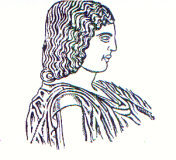 ΓΕΩΠΟΝΙΚΟ  ΠΑΝΕΠΙΣΤΗΜΙΟ  ΑΘΗΝΩΝ   ΤΜΗΜΑ ΕΠΙΣΤΗΜΗΣ ΦΥΤΙΚΗΣ ΠΑΡΑΓΩΓΗΣΕΡΓΑΣΤΗΡΙΟ ΑΝΘΟΚΟΜΙΑΣ ΚΑΙ ΑΡΧΙΤΕΚΤΟΝΙΚΗΣ ΤΟΠΙΟΥΔΙΕΥΘΥΝΤΡΙΑ: ΚΑΘΗΓΗΤΡΙΑ ΜΑΡΙΑ ΠΑΠΑΦΩΤΙΟΥΙερά οδός 75, Αθήνα 118 55 - Τηλ. 210 5294552 - Fax 210 5294553 -  Email: mpapaf@aua.grAθήνα, 3/9/2019AνακοίνωσηΗ υποβολή παραδοτέων εργασιών και σχεδίων των μαθημάτων: «Κηποτεχνικά Έργα» και «Αρχιτεκτονική Τοπίου», 9ου Εξ ΕΦΠ, θα γίνει την Πέμπτη 10.10.2019, και ώρα 11:00 στο οικείο εργαστήριο.Οι ημερομηνίες διεξαγωγής των εξετάσεων μαθημάτων του οικείου Εργαστηρίου για την εξεταστική περίοδο Σεπτεμβρίου 2019, είναι οι παρακάτω:ΑΝΘΟΚΟΜΙΑ (ΑΡΧΕΣ ΚΑΙ ΒΑΣΙΚΕΣ ΚΑΛΛΙΕΡΓΕΙΕΣ) - ΑΝΘΟΚΟΜΙΑ Ι, 7Ο ΕΞ ΕΦΠΑΝΘΟΚΟΜΙΑ (ΑΡΧΕΣ ΚΑΙ ΒΑΣΙΚΕΣ ΚΑΛΛΙΕΡΓΕΙΕΣ) - ΑΝΘΟΚΟΜΙΑ Ι, 7Ο ΕΞ ΕΦΠΑΝΘΟΚΟΜΙΑ (ΑΡΧΕΣ ΚΑΙ ΒΑΣΙΚΕΣ ΚΑΛΛΙΕΡΓΕΙΕΣ) - ΑΝΘΟΚΟΜΙΑ Ι, 7Ο ΕΞ ΕΦΠΑΝΘΟΚΟΜΙΑ (ΑΡΧΕΣ ΚΑΙ ΒΑΣΙΚΕΣ ΚΑΛΛΙΕΡΓΕΙΕΣ) - ΑΝΘΟΚΟΜΙΑ Ι, 7Ο ΕΞ ΕΦΠΠέμπτη 5.9.2019Εργαστήριο08:00Αμφιθ. Κουτσομητόπουλου-ΝιαβήΠέμπτη 5.9.2019Θεωρία09:15Αμφιθ. Κουτσομητόπουλου-ΝιαβήΚΑΛΛΩΠΙΣΤΙΚΑ ΦΥΤΑ, 8ο ΕΞ ΕΦΠΚΑΛΛΩΠΙΣΤΙΚΑ ΦΥΤΑ, 8ο ΕΞ ΕΦΠΚΑΛΛΩΠΙΣΤΙΚΑ ΦΥΤΑ, 8ο ΕΞ ΕΦΠΚΑΛΛΩΠΙΣΤΙΚΑ ΦΥΤΑ, 8ο ΕΞ ΕΦΠΤρίτη 10.9.2019Θεωρία17:00Αμφιθ. Κουτσομητόπουλου-ΝιαβήΤρίτη 10.9.2019Εργαστήριο18:30Αμφιθ. Κουτσομητόπουλου-ΝιαβήΑναγνώριση καλ/κών φυτώνΣτη συνέχεια θα πραγματοποιηθούν οι εξετάσεις στη θεωρία του εργαστηρίου μόνο για όσους έχουν περάσει επιτυχώς την αναγνώριση των φυτών (Σημειώσεις Εργαστηρίου)ΕΙΔΙΚΗ ΑΝΘΟΚΟΜΙΑ (ΚΑΛΛΙΕΡΓΕΙΕΣ ΑΙΧΜΗΣ -ΝΕΕΣ ΤΕΧΝΟΛΟΓΙΕΣ-ΙΣΤΟΚΑΛΛΙΕΡΓΕΙΑ ΑΝΘΟΚΟΜΙΑ ΙΙ, 9ο ΕΞ ΕΦΠΕΙΔΙΚΗ ΑΝΘΟΚΟΜΙΑ (ΚΑΛΛΙΕΡΓΕΙΕΣ ΑΙΧΜΗΣ -ΝΕΕΣ ΤΕΧΝΟΛΟΓΙΕΣ-ΙΣΤΟΚΑΛΛΙΕΡΓΕΙΑ ΑΝΘΟΚΟΜΙΑ ΙΙ, 9ο ΕΞ ΕΦΠΕΙΔΙΚΗ ΑΝΘΟΚΟΜΙΑ (ΚΑΛΛΙΕΡΓΕΙΕΣ ΑΙΧΜΗΣ -ΝΕΕΣ ΤΕΧΝΟΛΟΓΙΕΣ-ΙΣΤΟΚΑΛΛΙΕΡΓΕΙΑ ΑΝΘΟΚΟΜΙΑ ΙΙ, 9ο ΕΞ ΕΦΠΕΙΔΙΚΗ ΑΝΘΟΚΟΜΙΑ (ΚΑΛΛΙΕΡΓΕΙΕΣ ΑΙΧΜΗΣ -ΝΕΕΣ ΤΕΧΝΟΛΟΓΙΕΣ-ΙΣΤΟΚΑΛΛΙΕΡΓΕΙΑ ΑΝΘΟΚΟΜΙΑ ΙΙ, 9ο ΕΞ ΕΦΠΠέμπτη 12.9.2019Θεωρία &  Εργαστήριο11:00Οικείο Εργαστήριο